Vivi Magoo Presents…Art Retreat by the 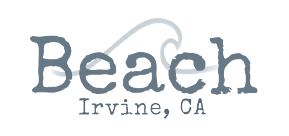 TuesdayJune 14thIf this is your first day of classes with us, Welcome! For some students, this is their first day of classes. For evryone, it is the last day of our retreat. We would like to thank you all for joining us, and we hope you had a marvelous time. We know we did! We hope you will come back again next year and do it all over again! We have new events planned for next year – We know you will be surprised when you hear what we are up to! Until then, let’s stay in touch – email – Facebook – Pinterest – Instagram – Twitter – all of the ways we have available to communicate these days are so wonderful! Safe travels home, Vivi Magooers! We love you all!Barb and ErinTUESDAY’S SCHEDULECheck-infor new studentsbegins at 8:00 amin the Vivi Magoo Registration Lounge located on the first floor of the hotel. You can’t miss us, but if you need help, the front desk can give you directions. Stop by, and introduce yourself to Erin or me (we love putting a face to a name!).Pick up your goody bag and name badge. Maps will be posted in the Registration Lounge, and we’ll help guide you to your class if you need assistance. for returning studentsClassrooms open at 8:45 am.If this is not your first day at our retreat, there is no need to stop.You can bypass Registration and proceed directly to your classroom.We’ll help guide you to your class if you need assistance.Morning Session9:00 am until 12:00 pmclassroom doors will open at 8:45 am.Lunch12:00 pm until 1:30 pmThe Hilton has a restaurant, The Aura, located in the lobby area. If you are looking for a quick and delicious option for lunch, you will be pleased with their menu.There are several other restaurants nearby that offer delicious lunch. *Check to make sure; the hotel shuttle should be able to take you to and pick you up from any of these locations.*ZuZu and CoCo*Poke Dot Love*Croutons*Mick’s Karma Bar*Nate’s Corner*Rick’s Atomic Cafe*Seabirds (Vegan)*Avocado Café *Checkers*Waterfalls*The Patio*Bistango*Café BrasserieAfternoon Session1:30 pm until 4:30 pm**Get-Together5:00 pm until 6:00 pmPlease join us for a bit of r-&-R after classes. **If you are a registered guest at the hotel, complimentary beer and winewill be available (up to two beverages per person). If you are not staying at the hotel, please join us and know that there will be a charge.If you brought any jewelry to sell or trade, bring it with you to share with your new Vivi Magoo family! Dinner6:00 pmThere will be lots of packing up to do and good-byes to be said tonight, so let’s plan a casual dinner at the hotel restaurant, Aura. If you’d like to join the group, you can email Barb anytime between now and the date of the dinner. mailto:Barb@ViviMagoo.com